DATOS GENERALES SI USTED ES INTEGRANTE DEL COMITÉ DE CONTRALORÍA SOCIAL, ESCRIBA LOS SIGUIENTES DATOS:DATOS GENERALES DEL ÁREA A LA QUE SOLICITA LA INFORMACIÓNESCRIBA LA PREGUNTA O LOS PUNTOS DE INFORMACIÓN QUE SOLICITA SOBRE EL PROGRAMA: CONSERVE UNA COPIA DE ESTA SOLICITUD DE INFORMACIÓN Y ENTREGUE LA ORIGINAL AL RESPONSABLE DE CONTRALORÍA SOCIAL DEL PROGRAMA Y SOLICITE QUE LE FIRME Y PONGA LA FECHA EN QUE SE LO RECIBE EN SU COPIA.  DE SER POSIBLE SOLICITE QUE LE PONGAN UN SELLO. VERIFIQUE QUE LE ESCRIBAN UNA FECHA PROBABLE PARA QUE LE PROPORCIONEN LA INFORMACIÓN SOLICITADA. ________________________.Nota: El responsable del llenado será un integrante del comité de CS o un beneficiario.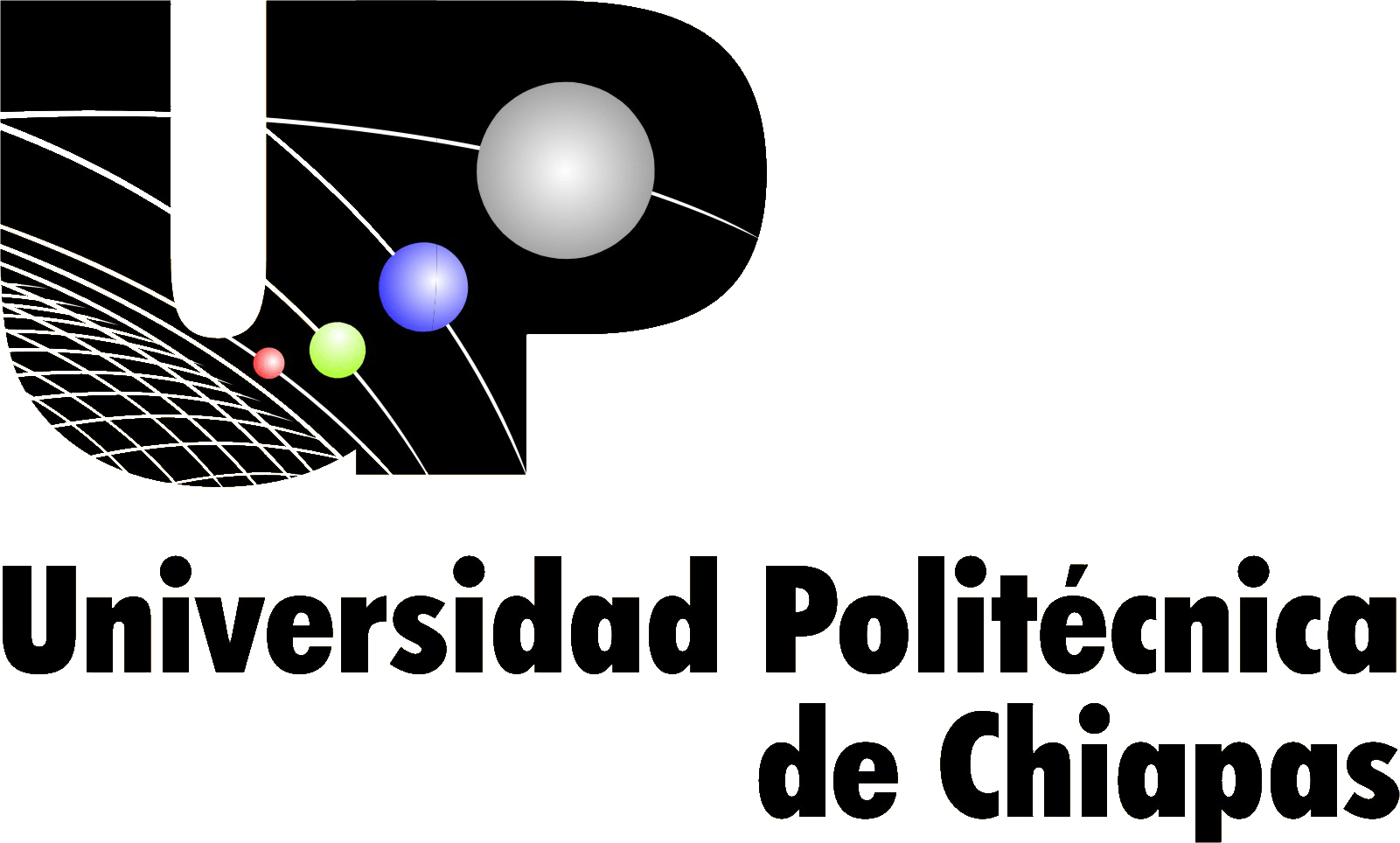 Anexo 5SOLICITUD DE INFORMACIÓN DE 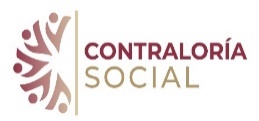 CONTRALORÍA SOCIAL 2023S247 – PROGRAMA PARA EL DESARROLLO PROFESIONAL DOCENTE (PRODEP) 2023Nombre de la Institución:  Universidad Politécnica de ChiapasUniversidad Politécnica de ChiapasUniversidad Politécnica de ChiapasEjercicio Fiscal de CS:Ejercicio Fiscal del Programa:2023Dirección:Carretera Tuxtla Gutiérrez – Portillo Zaragoza km. 21+500, Col. Las Brisas, Suchiapa, Chiapas. CP. 29150Carretera Tuxtla Gutiérrez – Portillo Zaragoza km. 21+500, Col. Las Brisas, Suchiapa, Chiapas. CP. 29150Carretera Tuxtla Gutiérrez – Portillo Zaragoza km. 21+500, Col. Las Brisas, Suchiapa, Chiapas. CP. 29150Estado:ChiapasChiapasChiapasMunicipio:SuchiapaSuchiapaSuchiapaLocalidad:SuchiapaSuchiapaSuchiapaNombre del Programa:  S247 -Programa para el Desarrollo Profesional Docente (PRODEP)Nombre del Comité de Contraloría SocialNúmero de registro (SICS)Fecha de registroNombre y firma del que solicita la informaciónNombre y Firma del (la) Responsable de la Instancia Ejecutora que recibe la solicitud de información